Республика КарелияГлава Пряжинского национального муниципального районаРАСПОРЯЖЕНИЕ14.03.2024 года 										    № 19пгт ПряжаО назначении публичных слушаний В соответствии со ст. 5.1, 39 Градостроительного кодекса Российской Федерации, п. 1.5 Порядка организации и проведения  публичных слушанийв Пряжинском национальном муниципальном районе, утвержденного решением LX сессии Совета Пряжинского национального муниципального района III созываот 29 мая 2018:	1. Назначить проведение публичных слушаний на 03 апреля 2024 годав 09 час. 15 мин. на платформе обратной связи по проекту решения
о предоставлении разрешения на условно разрешенный вид использования земельного участка с кадастровым номером 10:21:0082202:1189, площадью 2100
кв. м., адрес (местоположение): Российская Федерация, Республика Карелия, Пряжинский район, кадастровый квартал 10:21:0082202: «Для индивидуального жилищного строительства». 2. Разместить настоящее распоряжение и проект решения о предоставлении разрешения на условно разрешенный вид использования земельного участка
на платформе обратной связи по ссылке: https://pos.gosuslugi.ru/backoffice, официальном сайте Пряжинского национального муниципального района
по ссылке: http://pryazha.org/ в разделе: Главная/ Деятельность/ Градостроительная деятельность и земельные отношения/ Публичные слушания
и опубликовать в газете «Наша Жизнь» - «Мейян - Элайгу». 3. Предложения и замечания по проекту решения о предоставлении разрешения на условно разрешенный вид использования земельного участка необходимо направлять на платформу обратной связи до 02 апреля 2024 года (включительно).4. Проведение публичных слушаний оставляю за собой.Глава Пряжинского национального				           муниципального района 							         А.И. Ореханов Проект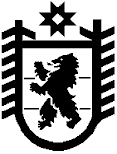 Республика КарелияKarjalan TazavalduАдминистрация Пряжинского национального муниципального районаPriäžän kanzallizen piirin hallindoПОСТАНОВЛЕНИЕ«__»________ 2024 г. 				№ ___пгт ПряжаPriäžän kyläРуководствуясь статьёй 39 Градостроительного кодекса Российской Федерации, Уставом Пряжинского национального муниципального района Республики Карелия, и с учётом результатов публичных слушаний от 03 апреля 2024 года, администрация Пряжинского национального муниципального района  П О С Т А Н О В Л Я Е Т:1. Предоставить разрешение на условно разрешенный вид использования земельного участка с кадастровым номером 10:21:0082202:1189: 
«Для индивидуального жилищного строительства», площадью 2100 кв. м., расположенного по адресу: Российская Федерация, Республика Карелия, Пряжинский район.2. Разместить настоящее постановление на платформе обратной связи: https://pos.gosuslugi.ru/backoffice, официальном сайте Пряжинского национального муниципального района: http://pryazha.org/ в разделе: Публичные слушания
и опубликовать в газете «Наша Жизнь» - «Мейян Элайгу».Глава администрации 								   Д.А. БуевичО предоставлении разрешения на условно разрешенный вид использования земельного участка с кадастровым номером 10:21:0082202:1189 «Для индивидуального жилищного строительства» 